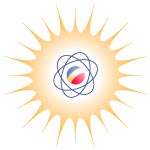 UVODPrejšnji teden, v ponedeljek smo s šolo odšli v jedrski reaktor v Podgorico. Ko smo prišli smo najprej poslušali predavanje o jedrskih elektrarnah, nato pa smo si ogledali razstavo jedrske energije.JEDERSKA ELEKTRANA KRŠKO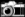 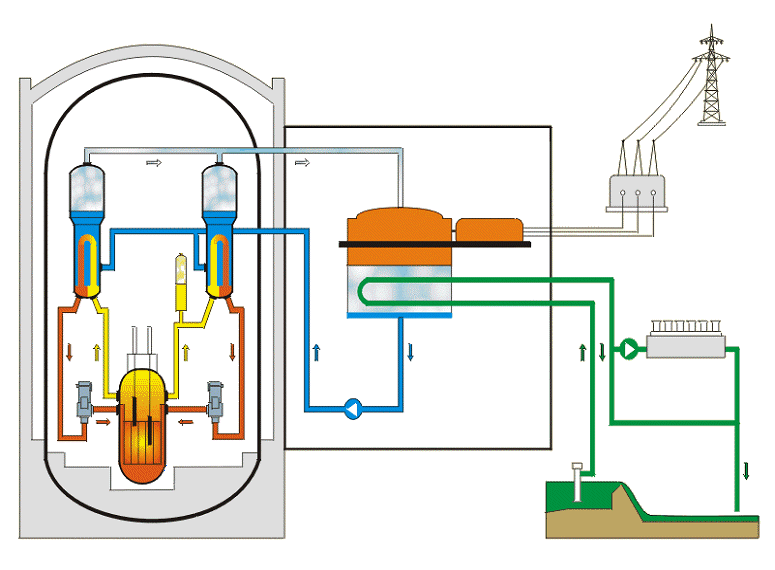                                                                                                NTZHJTZJTZJTZJZTJTZJZTJTZJTZJTZJTZJTZJTZJTZJTZJTZJTZJZTJTZJZTJTZJTZJTZJTZJTZJTZJZTJTZJTZJTZJTZJTZJTZJTZJTZJJTZJTZJTZJZTJTZJTHJGHJHJHGJHGJGHJGHJGJGHJGHJGHJGH           ELEKTRARNE V SLOVENIJI…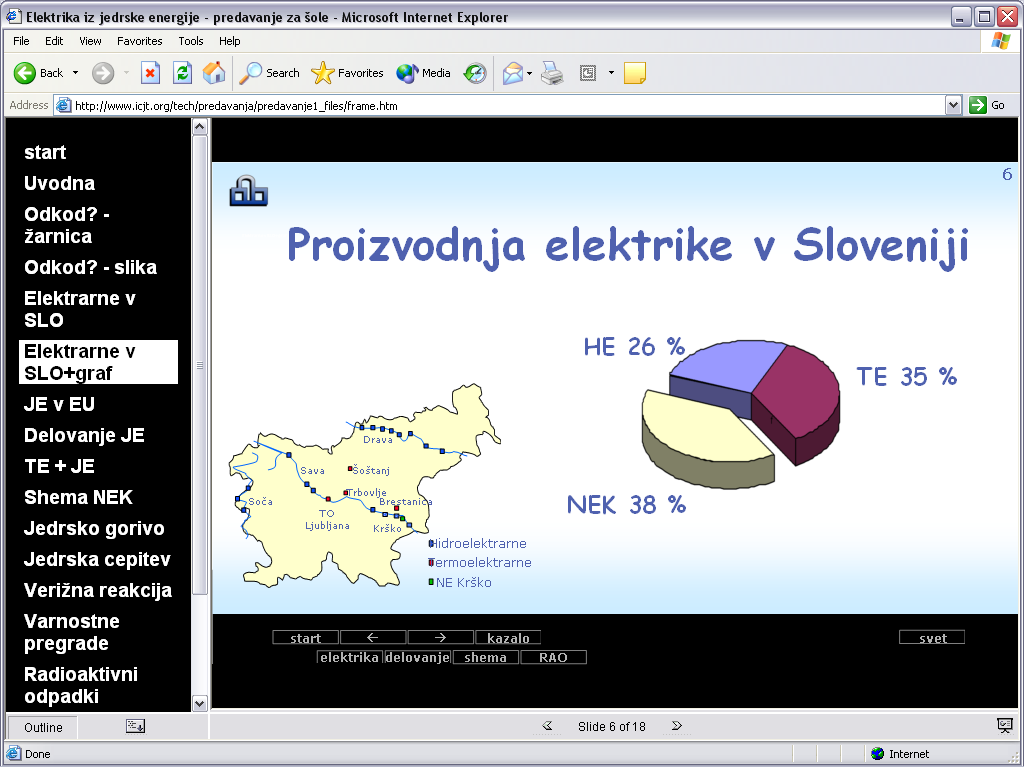 V Sloveniji vsega skupaj elektrarn. Od tega je 18 hidroelektrarn,  4 termoelektrarne, in 1 jedrska elektrarna, to je jedrska elektrarna Krško.Hidroelektrarne nam proizvajajo najmanj elektrike, 26%, termoelektrarne 35% in jedrska elektrarna, največ, 38%.…JEDRSKE ELEKTRARNE V EVROPI…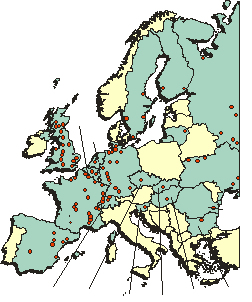 …JEDRSKE ELEKTRARNE V AMERIKI......IN JEDRSKE ELEKTRARNE V AZIJIUČNI LIST1. Katere vrste elektrarn poznaš?2. Kakšna je razlika med termoelektrarno in jedrsko elektrarno (JE)?3. Koliko jedrskih elektrarn imamo v Sloveniji? Kaj pa v svetu?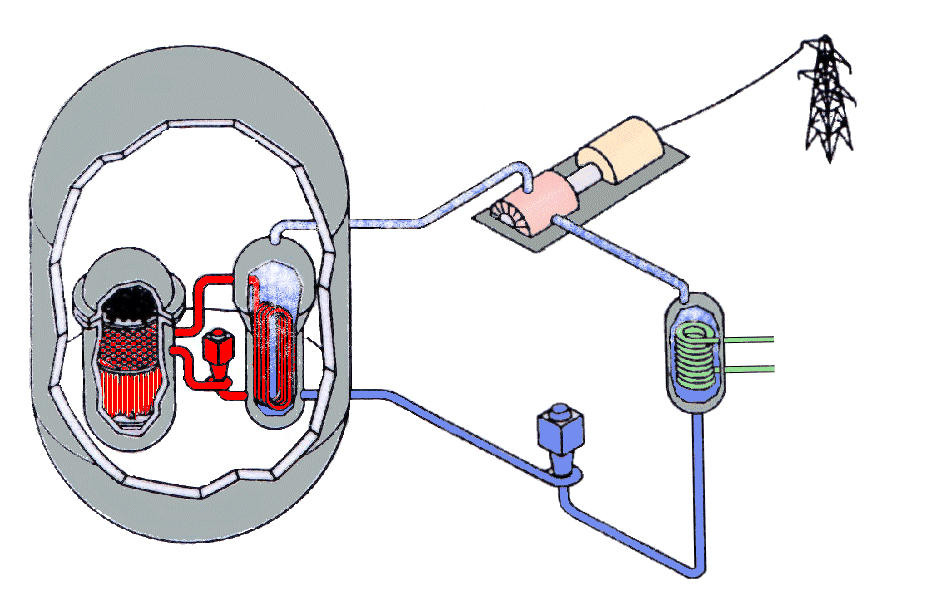 4.  V sliko vpiši sestavne dele JE:5. Katera reakcija poteka v reaktorju JE?6. V kakšni obliki je uranovo gorivo?7. Koliko je gorilnih elementov v reaktorju? Koliko pa tabletk? In koliko tabletk bi zadostovalo za enoletno ogrevanje hiše?9. Kaj je značilno za odpadke, ki nastajajo v jedrski elektrarni?10.  Ali nastajajo radioaktivni odpadki samo v jedrski elektrarni? Naštej, kje še!11. Ali je možno radioaktivne odpadke varno odložiti? Kako?12.  Katere so prednosti in slabosti jedrskih elektrarn v primerjavi s termoelektrarnami?KAZALOUvod……………………………………………………………………...2Jedrska elektrarna krško………………………………………………….2Elektrarne v Sloveniji………………………………………………...…..3Jedrske elektrarne v Evropi………………………………………………3Jedrske elektrarne v Ameriki……………………………………………..4Jedrske elektrarne v Aziji………………………………………………...5Učni list…………………………………………………………………..6